CURRICULUM VITAE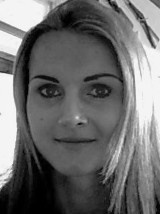 Name:				Zaneta JuskováDate and place of birth 	:	21/07/1978, Cadca (Slovakia)Nationality:			czechTelephone number:		0034/673 364 360, 650 279 229Email:				zj96287@post.czFormation:   1992 – 1996    Business academy, Ostrava (Czech Republic)1996 – 2003    Technical University – Faculty of economy, Ostrava2003 – 2004    Course of Business French, Chambre of commerce, Paris (France)	(living 14 months in France)2004 – 2005    Course of English  - OCR Level 2 Certificate in Adult Literacy                           Oxford Cambridge and RSA Examinations, Leeds (Great Britain)	(living 12 months in Great Britain)	Current employment:           2005 – 2012    Receptionist, Camping Costa Blanca, Campello (Alicante), SpainLanguages:      English		fluent                           Spanish		fluent                           French		fluent                           Czech, Slovak	     mother tonguesExperience:      - daily oral and written contact with foreign clients, providers and business     partners  publishing of campsite promotion on English, French, Spanish, Czech and    Slovak web sides  Interpreting between foreign clients of the campsiteTranslate capacities:  	- from Czech and Slovak to Spanish		- from Spanish to Czech		- from French to Czech		- from French to Spanish		- from English to Czech		- from English to Spanish	References : 	Katerina Frenzelová, Head of the Students’ department, Technical University	Tel: 0042/0597 322 280	Nikita Bogdanovic, Head of the reception, Camping Costa Blanca	Tel: 0034/965 630 670